Старшая группа «Знайки» (5-6 лет)Особенностью  группы общеразвивающей направленности детей 5-6 лет «Знайки» являются  ЛЭПБУКи «Семья», «Магазин», «Парикмахерская», «Аптека». ЛЭПБУКи  помогают: структурировать сложную информацию; развивать познавательный интерес и творческое мышление ребёнка; разнообразить даже самую скучную тему; научить простому способу запоминания; объединить всю группу детей  для увлекательного и полезного занятия.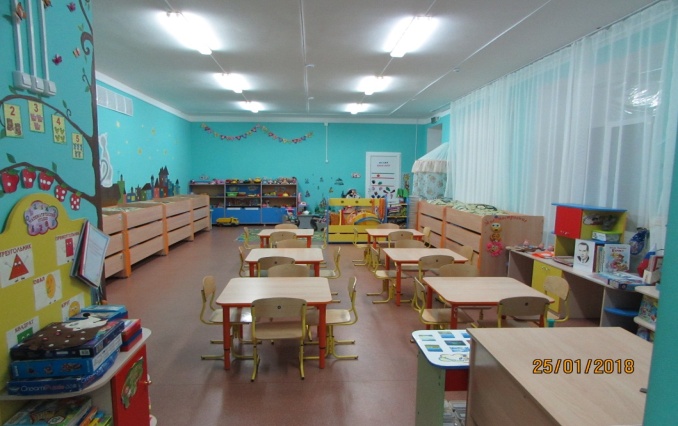 Развивающий центрНаправленность деятельностиСоциально-коммуникативное развитиеСоциально-коммуникативное развитиеЦентр социализации-Сюжетно-ролевая игра «Семья». 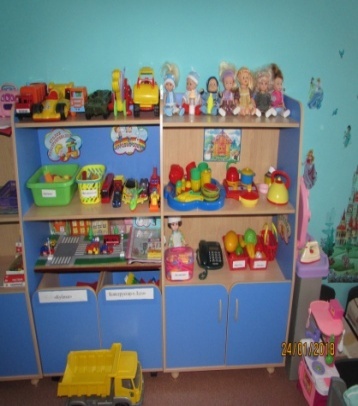 -Коляска.-5 куклы маленькие.- 2 куклы большие.- Кукла-мальчик.-Кукла-девочка.-Набор столовых приборов (ложки, вилки, нож, половник, шумовка, лопаточка и т.д.), -Набор чайной посуды (блюдца, чашки). -Набор разрезных овощей в пластмассовых корзинах. -Набор фруктов.- Овощей.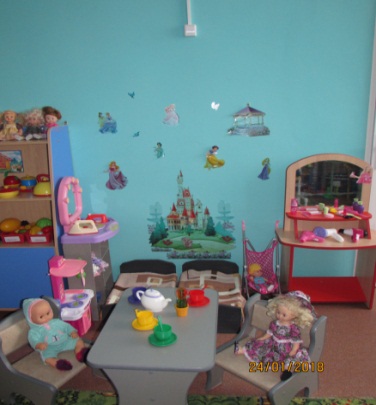 -1 корзинка, 1 поднос.-Столик квадратный.-Два  кресла.-2 кроватки для кукол с постельными принадлежностями:( с двумя подушками, двумя одеялами, с покрывалом).-Витражные картина. -Одежда для кукол по временам года.- Утюг.-Таз для стирки.  -Набор для уборки комнаты.Сюжетно-ролевая игра «Парикмахерская». -Набор (расческа, 3 зеркальца, резинки, два фена и , бигуди) Сюжетно-ролевая игра «Магазин». -1 корзинки для магазина. -Набор для магазина (калькулятор, 1 весы, деньги, овощи, фрукты в сетке и т.д.) Сюжетно-ролевая игра «Больница». -Набор «Аптечка» для игры в больницу:(аппарат для прослушивания, грелка, шприц, молоточек, 2 лотка для инструментов, аптечный поднос, баночка с микстурой, градусники 2 шт.,, баночка для ваты.)Сюжетно-ролевая игра «Мастерская». -Строительный материал.- Конструктор Лего.- Пластмассовые кубики.- Транспортные игрушки.-Набор инструментов «Мастер».Центр безопасности- Макет дороги, д/и: «Профессии».- Демонстрационные карточки «Знаки на дорогах».-«Дорожные знаки». - Светофор.-Дорожные указатели.- «Правила дорожного движения в стихах и картинках».-«Средства передвижения - транспорт». -«Улицы города».-Набор «Минитранспорт».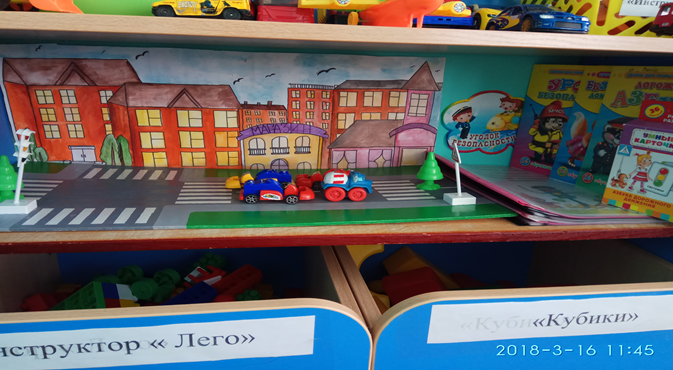 -Дидактическое пособие «Пожарная безопасность». Уголок уединения-Место отгороженное от всех занавеской.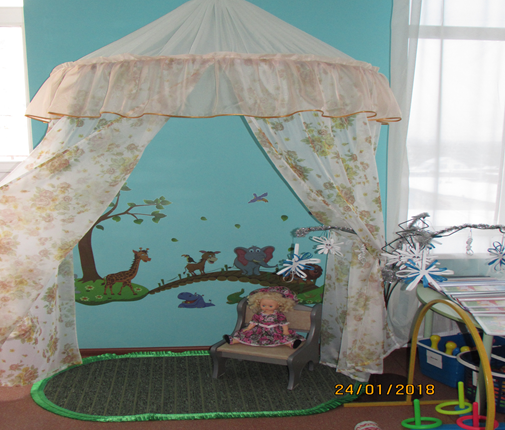 - Палас. - Кресло. -Кукла. Центр труда«Я-помощник»- Список посадки за столами.- Фартуки.-Колпаки.- Сервировка стола.-Схема дежурства . 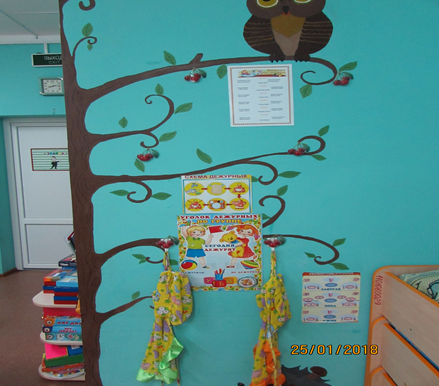 Познавательное развитиеПознавательное развитиеЦентр экспериментирования-Природный и бросовый материал: (ракушки, камешки, резина, шишки, жёлуди, вата, семена цветов, семена клёна.)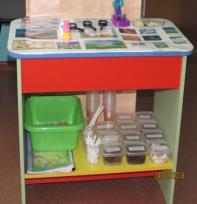 - Тарелочки для проведения опытов.-Наборы образцов тканей.- Образцов бумаги.-Баночки с различным материалом.- Пробирки для проведения опытов,- Набор ложек разного размера для проведения опытов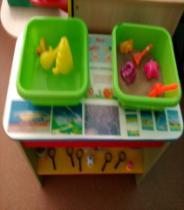 - Лупа.-Стаканчики.-Картотека опытов и экспериментов.-Таз с водой.-Игрушки для игр с водой- 6 шт. -Таз с песком.-Игрушки формочки разной емкости и размера 8 шт, -Предметы орудия (совочки, лопатка, ведерки, грабельки.)Центр природы«В мире растений»Комнатные растения: (Аглаонема, Фиалка, Хлорофитум,Зефирантес.)--Календарь природы.- Литература природоведческого содержания, картинок, альбомы. -Материал для проведения опытов. -Инвентарь для трудовой деятельности (лейка, опрыскиватель, лопатка, грабли, палочка для рыхления, ведро маленькое, клеенка, тряпочки для протирания листьев, фартуки клеёнчатые, таз, сачок.-Природный и бросовый материал.-Иллюстрации по временам года. -Карточки: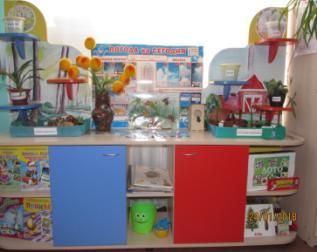 -«Птицы».-«Дикие и домашние животные».- «Комнатные растения».- «Явления природы». -Макеты: («Насекомые»,  «дикие домашние животные».)-Н/п игра: ««Времена года». Набор домашних животных и зверей. -Д/и: «Времена года».-«Дары природы».- «Живая неживая природа».- «Интересные прогулки осенью, зимой, весной, летом».-«Сложи картинку(Времена года).Центр математического (сенсорного)развития «Учусь считать»-Крупная мозаика.-Объемные вкладыши из 5 элементов.- Сборные игрушки.- Шнуровки.-Игры с элементами моделирования и замещения.-Лото.-Парные картинки и другие настольно-печатные игры.-Игра «Найди, чей хвост», «Кто что ест», -Нетрадиционный материал: (закрытые емкости с прорезями для заполнения различными мелкими и крупными предметами, крупные пуговицы или косточки от счетов для нанизывания.) -«Пазлы». -Комплект геометрических фигур, предметов различной геометрической формы.- Различные мелкие фигурки и нетрадиционный материал (шишки, желуди, камушки) для счета. -Палочки Кюизенера.-Матрешка (из 5-7 элементов).-Разрезные предметные картинки, разделенные на 2-4 части (по вертикали и горизонтали). 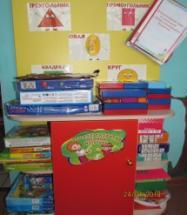 Центр познанияКрупная мозаика, объемные вкладыши из 5-10 элементов, сборные игрушки, игры с элементами моделирования и замещения, лото, парные картинки и другие настольно-печатные игры. Игра «Найди, чей хвост», «Кто что ест», Нетрадиционный материал: закрытые емкости с прорезями для заполнения различными мелкими и крупными предметами. Дидактическое пособие «Столбики», «Пазлы». Комплект геометрических фигур, предметов различной геометрической формы. Различные мелкие фигурки и нетрадиционный материал (шишки, желуди, камушки) для счета. Разрезные (складные) кубики с предметными картинками (4-6 частей). Разрезные предметные картинки, разделенные на 2-4 части (по вертикали и горизонтали).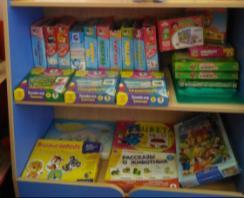 Патриотический уголок-Дидактические пособия «Куклы в народных костюмах»;- « Люблю тебя мой край родной»,«Как колосокхлебом на стол пришёл?».-Игра - «Викторина».-Матрешка.  -Флаг России. -Альбом « Красная книга Оренбургской области.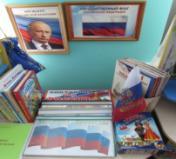 -Портрет президента.-Изображение герба, флаг.Речевое развитиеРечевое развитиеЦентр развития речи«Говорим правильно»-Дидактические наглядные материалы; -предметные и сюжетные картинки и др.; -“Чудесный мешочек” с различными предметами. Кубики с картинками (классификация). 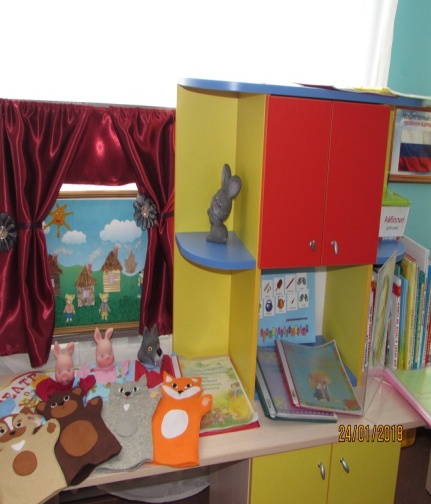 -Дидактические игры. -Пособия: (пальчиковая гимнастика, картотека дидактических игр, картотека сказки с подсказками, картотека сказки – шумелки).-Картотека предметных картинок.-Игры для развития фонематического слуха. -Наборы картинок для группировки, до 4-6 в каждой группе:( домашние животные, дикие животные, животные с детенышами, птицы, рыбы, деревья, цветы, овощи, фрукты, продукты питания, одежда, посуда, мебель, транспорт, предметы обихода. )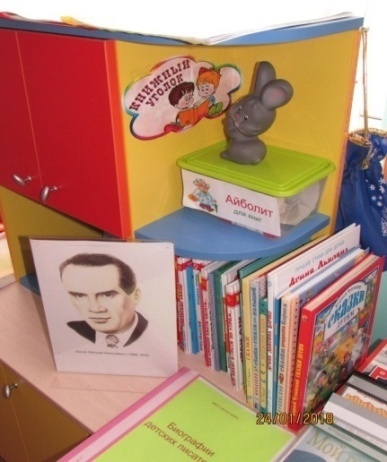 -Серии из 4 картинок: времена года (природа и сезонная деятельность людей).-Сюжетные картинки крупного формата с различной тематикой, близкой ребенку, сказочной, социобытовой. Центр книги и театра « В гостях у сказки»Литература по программе: -Портреты писателей, хрестоматия для детей 4-5 лет. -Сказка за сказкой. -Пять сказок. -Красная шапочка. -К. Чуковский детям. Дополнительная литература:-Андерсен Х.К «Сказки»-Бажов П.П. «Уральские сказы»-Барто А.Л. «Лучшие стихи для детей»-Барто А.Л. «Уронили мишку на пол»-Благинина Е.А. «Азбука в стихах»-Благинина Е.А. «Стихи, сказки и игры»-Берестов В.Д. «Как хорошо уметь читать».-Гурина И. В. «Снегурочка»-Голенищева О. «Мы играем понемножку на -гармошке и на ложках»-Жукова Ю. «Лунтик и его весёлые друзья»-Заходер Б.В. «Кто ходит в гости по утрам»-Костина В. «Летучий корабль»-Мамин-Сибиряк Д.Н. «Алёнушкины сказки»-Маршак С.Я. «Робин-Бобин»-Михалков С.В. «Вот компания какая»-Михалков С.В. «Детские стихи»-Михалков С.В. «Сказки и стихи для малышей»-Нестеренко В. «Весёлые машинки»-Носов Н.Н. «Мишкина каша»-Перро Ш. «Красная шапочка и другие сказки»-Пушкин А.С. «Сказка о царе Салтане»-Русакова Е. «Сказка про машинку»-Русакова Е. «Сказка про щенка»-Степанов В. «Пять сказок»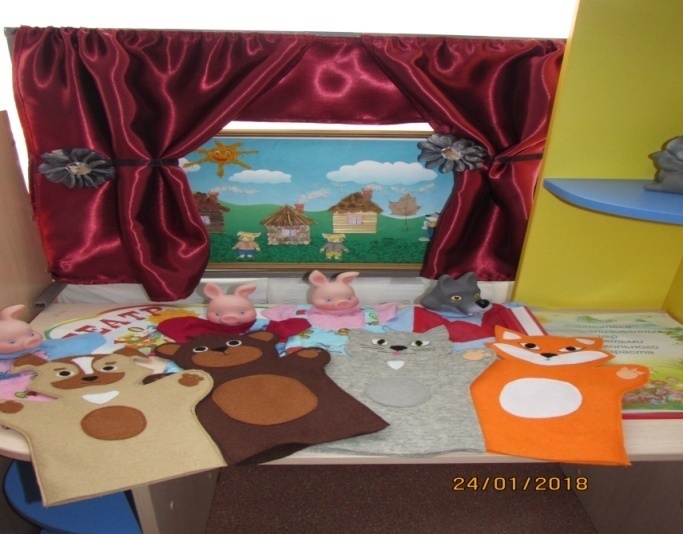 -Толстой А. «Сказки для самых маленьких»-Ульева Е. «Энциклопедия для малышей в сказках»-Чуковский К.И. «Мойдодыр»-Юдаева М.В. «Хрестоматия»-Ширма. -Набор наручных кукол : (дедушка, бабушка, внучка, волк, собака, лиса, заяц, кошка). -Пособия: (пальчиковая гимнастика, картотека дидактических игр, картотека сказки с подсказками, картотека сказки – шумелки.)-Картотека предметных картинок, игры для развития фонематического слуха. Художественно-эстетическое развитиеХудожественно-эстетическое развитие Центр изобразительногоискусства«Умелые ручки»-Кисточки, альбомы.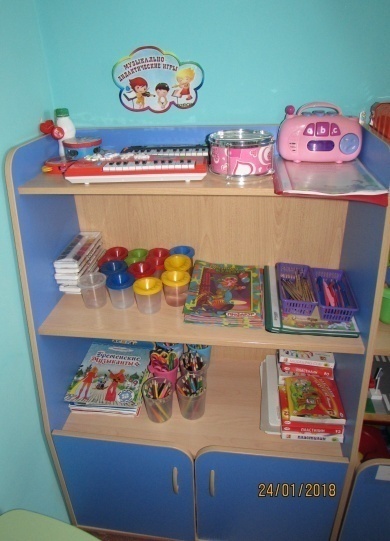 - Ножницы.- Пластилин. -Непроливайки – стаканчики.- Цветные карандаши, простые карандаши, фломастеры, стаканы пластмассовые.для карандашей, трафареты, цветные мелки. -Салфетки из ткани.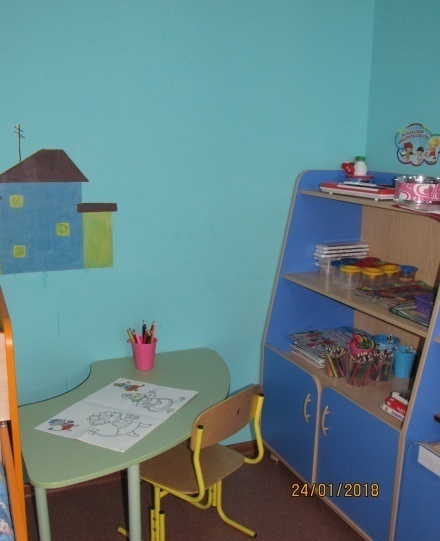 - Восковые карандаши 12 цвет.- Цветная бумага, картон цветной, картон белый, -Раскраски .-Клей – карандаш. -Доски для пластилина.- Баночки для клея. Центр музыки «Веселые нотки»-Лото «Музыкальные инструменты». -Музыкальные инструменты: (барабан, маракас, кастаньеты, микрофон, колокольчики, деревянные ложки гитара, маленький бубен.)- Диски с детскими песнями. 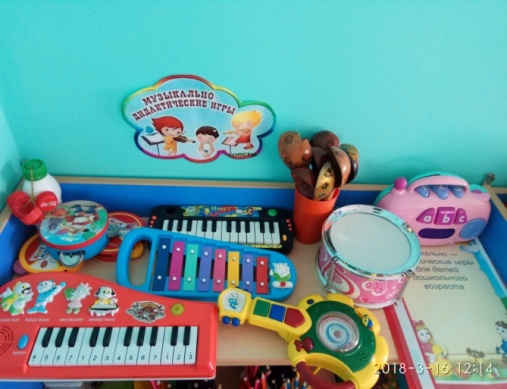 Центр конструирования«Строим сами»-Губковый настольный конструктор.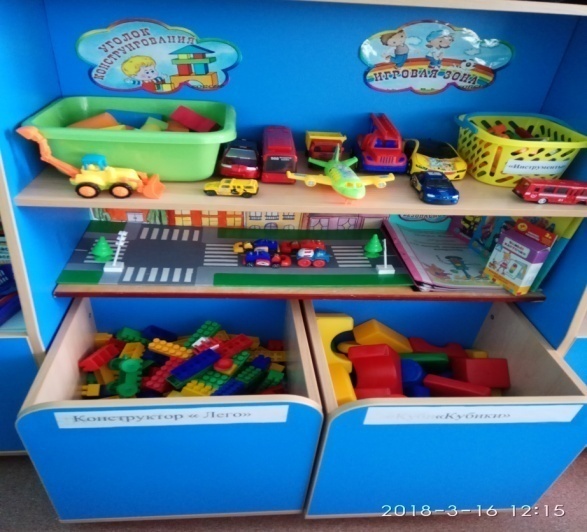 -Набор строительного материала, имеющего основные детали: (кубики, кирпичики, призмы, короткие и длинные пластины), -Конструктор из серии: «Лего» крупны.-2 короба  для крупного лего– конструктора и кубиков крупных.Физическое развитиеФизическое развитиеЦентр физического развития и здоровья«Здоровячки»-Гимнастическая лестница 1; -Обручи 5; -Мячи разного размера по количеству детей;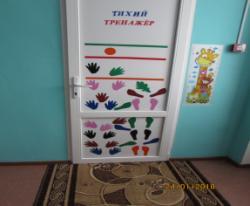 -Массажные мячи по количеству детей; -Игра "Бильбоке"4;-Штанга 1;-Гимнастические палки 5; -Скакалки 7; -Дуги 2; 	-Игра "Солнце"1;-Флажки и ленты по количеству детей; 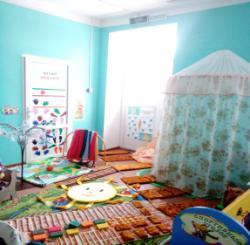 -Мешочки для метания по количеству детей; -Игра "Попади в цель"; -Подвижные игры.(маски) 5 ; -Кольцеброс 1;-Игра « Твистер» 1 ;-Тихий  тренажёр 1; -Косички по количеству детей; -Лыжи 4; -Дидактическое пособие «Парашют» 1; -Тоннель 1; -Спинноймассажёр «Орешки» 2; -Игра «Не урони мяч » 1.-Дидактическая игра «Урокиэтикета». -Ростомер.-Пособия для развития дыхания – Дыхательное дерево.